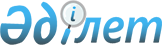 О внесении изменений и дополнений в решение Актогайского районного маслихата от 22 декабря 2017 года № 139/25 "Об Актогайском районном бюджете на 2018 - 2020 годы"Решение маслихата Актогайского района Павлодарской области от 26 октября 2018 года № 205/38. Зарегистрировано Департаментом юстиции Павлодарской области 29 октября 2018 года № 6091
      В соответствии с пунктом 4 статьи 106 Бюджетного кодекса Республики Казахстан от 4 декабря 2008 года, подпунктом 1) пункта 1 статьи 6 Закона Республики Казахстан "О местном государственном управлении и самоуправлении в Республике Казахстан" от 23 января 2001 года, Актогайский районный маслихат РЕШИЛ:
      1. Внести в решение Актогайского районного маслихата от 22 декабря 2017 года № 139/25 "Об Актогайском районном бюджете на 2018 - 2020 годы" (зарегистрированное в Реестре государственной регистрации нормативных правовых актов за № 5762, опубликовано 4 января 2018 года в Эталонном контрольном банке нормативных правовых актов Республики Казахстан в электронном виде) следующие изменения и дополнения:
      в пункте 1:
      в подпункте 1):
      цифры "4303615" заменить цифрами "4400500";
      цифры "13380" заменить цифрами "13385";
      цифры "3946318" заменить цифрами "4043198";
      в подпункте 2) цифры "4314295" заменить цифрами "4411180";
      в подпункте 3) цифры "44307" заменить цифрами "44306", в том числе 
      цифры "20628" заменить цифрами "20629";
      в подпункте 5) цифры "- 54987" заменить цифрами "- 54986";
      в подпункте 6) цифры "54987" заменить цифрами "54986";
      в пункте 7: 
      цифры "9652" заменить цифрами "9593";
      цифры "2405" заменить цифрами "2291";
      цифры "6682" заменить цифрами "6314";
      цифры "4257" заменить цифрами "5852";
      цифры "48042" заменить цифрами "58447";
      цифры "750989" заменить цифрами "800989";
      дополнить абзацами следующего содержания:
      "9186 тысяч тенге - на доплату за квалификацию педагогического мастерства учителям, прошедшим национальный квалификационный тест и реализующим образовательные программы начального, основного и общего среднего образования;
      91526 тысяч тенге - на доплату учителям организаций образования, реализующим учебные программы начального, основного и общего среднего образования по обновленному содержанию образования и возмещение сумм, выплаченных по данному направлению расходов за счет средств местных бюджетов.";
      в пункте 8:
      цифры "193556" заменить цифрами "82770";
      цифры "30302" заменить цифрами "6832";
      цифры "48940" заменить цифрами "46736";
      цифры "29195" заменить цифрами "27711";
      дополнить абзацем следующего содержания:
      "72653 тысяч тенге - на строительство пристройки к административному зданию Коммунального государственного учреждения "Общеобразовательная средняя школа имени Нығманова Актогайского района Павлодарской области Республики Казахстан.";
      в пункте 11 цифры "7000" заменить цифрой "0";
      приложение 1 к указанному решению изложить в новой редакции согласно приложению к настоящему решению.
      2. Контроль за выполнением настоящего решения возложить на постоянную комиссию Актогайского районного маслихата по бюджетной политике и экономического развития региона.
      3. Настоящее решение вводится в действие с 1 января 2018 года. Районный бюджет на 2018 год
(с изменениями и дополнениями)
					© 2012. РГП на ПХВ «Институт законодательства и правовой информации Республики Казахстан» Министерства юстиции Республики Казахстан
				
      Председатель сессии

Б. Б. Алханов

      Секретарь районного маслихата

Ж. Ш. Ташенев
Приложение
к решению Актогайского
районного маслихата от 19
октября 2018 года № 205/38Приложение 1
к решению Актогайского
районного маслихата от 22
декабря 2017 года № 139/25
Категория
Категория
Категория
Категория
Сумма (тысяч тенге)
Класс
Класс
Класс
Сумма (тысяч тенге)
Подкласс
Подкласс
Сумма (тысяч тенге)
Наименование
Сумма (тысяч тенге)
1
2
3
4
5
1. Доходы
4400500
1
Налоговые поступления
341102
01
Подоходный налог
139460
2
Индивидуальный подоходный налог
139460
03
Социальный налог
123000
1
Социальный налог
 123000
04
Налоги на собственность
66611
1
Налоги на имущество
44290
3
Земельный налог
80
4
Налог на транспортные средства
18391
5
Единый земельный налог
3850
05
Внутренние налоги на товары, работы и услуги
10131
2
Акцизы
800
3
Поступления за использование природных и других ресурсов
5700
4
Сборы за ведение предпринимательской и профессиональной деятельности
3631
08
Обязательные платежи, взимаемые за совершение юридически значимых действий и (или) выдачу документов уполномоченными на то государственными органами или должностными лицами
1900
1
Государственная пошлина
1900
2
Неналоговые поступления
13385
01
Доходы от государственной собственности
 4385
1
Поступления части чистого дохода государственных предприятий
10
4
Доходы на доли участия в юридических лицах, находящиеся в государственной собственности
240
5
Доходы от аренды имущества, находящегося в государственной собственности
4107
7
Вознаграждения по кредитам, выданным из государственного бюджета
28
04
Штрафы, пени, санкции, взыскания, налагаемые государственными учреждениями, финансируемыми из государственного бюджета, а также содержащимися и финансируемыми из бюджета (сметы расходов) Национального Банка Республики Казахстан
1500
1
Штрафы, пени, санкции, взыскания, налагаемые государственными учреждениями, финансируемыми из государственного бюджета, а также содержащимися и финансируемыми из бюджета (сметы расходов) Национального Банка Республики Казахстан, за исключением поступлений от организаций нефтяного сектора
1500
06
Прочие неналоговые поступления
7500
1
Прочие неналоговые поступления
7500
3
Поступления от продажи основного капитала
2815
01
Продажа государственного имущества, закрепленного за государственными учреждениями
815
1
Продажа государственного имущества, закрепленного за государственными учреждениями
815
03
Продажа земли и нематериальных активов
2000
1
Продажа земли
1500
2
Продажа нематериальных активов
500
4
Поступления трансфертов
4043198
02
Трансферты из вышестоящих органов государственного управления
4043198
2
Трансферты из областного бюджета
4043198
Функциональная группа
Функциональная группа
Функциональная группа
Функциональная группа
Функциональная группа
Сумма (тысяч тенге)
Функциональная подгруппа
Функциональная подгруппа
Функциональная подгруппа
Функциональная подгруппа
Сумма (тысяч тенге)
Администратор бюджетных программ
Администратор бюджетных программ
Администратор бюджетных программ
Сумма (тысяч тенге)
Программа
Программа
Сумма (тысяч тенге)
Наименование
Сумма (тысяч тенге)
1
2
3
4
5
6
2. Затраты
4411180
01
Государственные услуги общего характера
440741
1
Представительные, исполнительные и другие органы, выполняющие общие функции государственного управления
259060
112
Государственные услуги общего характера
19736
001
Услуги по обеспечению деятельности маслихата района (города областного значения)
19013
003
Капитальные расходы государственного органа
723
122
Аппарат акима района (города областного значения)
106005
001
Услуги по обеспечению деятельности акима района (города областного значения)
95687
003
Капитальные расходы государственного органа
 10318
123
Аппарат акима района в городе, города районного значения, поселка, села, сельского округа
133319
001
Услуги по обеспечению деятельности акима района в городе, города районного значения, поселка, села, сельского округа
132659
022
Капитальные расходы государственного органа
 660
2
Финансовая деятельность
27027
452
Отдел финансов района (города областного значения)
27027
001
Услуги по реализации государственной политики в области исполнения бюджета и управления коммунальной собственностью района (города областного значения)
17269
003
Проведение оценки имущества в целях налогообложения
493
010
Приватизация, управление коммунальным имуществом, постприватизационная деятельность и регулирование споров, связанных с этим
393
018
Капитальные расходы государственного органа
370
028
Приобретение имущества в коммунальную собственность
3052
113
Целевые текущие трансферты из местных бюджетов
5450
5
Планирование и статистическая деятельность
16653
453
Отдел экономики и бюджетного планирования района (города областного значения)
16653
001
Услуги по реализации государственной политики в области формирования и развития экономической политики, системы государственного планирования
16528
004
Капитальные расходы государственного органа
 125
9
Прочие государственные услуги общего характера
138001
454
Отдел предпринимательства и сельского хозяйства района (города областного значения)
27747
001
Услуги по реализации государственной политики на местном уровне в области развития предпринимательства и сельского хозяйства
21147
007
Капитальные расходы государственного органа
6600
458
Отдел жилищно-коммунального хозяйства, пассажирского транспорта и автомобильных дорог района (города областного значения)
109554
001
Услуги по реализации государственной политики на местном уровне в области жилищно-коммунального хозяйства, пассажирского транспорта и автомобильных дорог
12959
013
Капитальные расходы государственного органа
225
113
Целевые текущие трансферты из местных бюджетов
96370
472
Отдел строительства, архитектуры и градостроительства района (города областного значения)
700
040
Развитие объектов государственных органов
700
02
Оборона
16627
1
Военные нужды
10038
122
Аппарат акима района (города областного значения)
10038
005
Мероприятия в рамках исполнения всеобщей воинской обязанности
10038
2
Организация работы по чрезвычайным ситуациям
6589
122
Аппарат акима района (города областного значения)
6589
006
Предупреждение и ликвидация чрезвычайных ситуаций масштаба района (города областного значения)
2140
007
Мероприятия по профилактике и тушению степных пожаров районного (городского) масштаба, а также пожаров в населенных пунктах, в которых не созданы органы государственной противопожарной службы
4449
04
Образование
 2149403
1
Дошкольное воспитание и обучение
143475
464
Отдел образования района (города областного значения)
143475
009
Обеспечение деятельности организаций дошкольного воспитания и обучения
63280
040
Реализация государственного образовательного заказа в дошкольных организациях образования
80195
2
Начальное, основное среднее и общее среднее образование
1884820
123
Аппарат акима района в городе, города районного значения, поселка, села, сельского округа
16603
005
Организация бесплатного подвоза учащихся до школы и обратно в сельской местности
 16603
464
Отдел образования района (города областного значения)
1740198
003
Общеобразовательное обучение
1664273
006
Дополнительное образование для детей
75925
465
Отдел физической культуры и спорта района (города областного значения)
55366
017
Дополнительное образование для детей и юношества по спорту
55366
472
Отдел строительства, архитектуры и градостроительства района (города областного значения)
72653
022
Строительство и реконструкция объектов начального, основного среднего и общего среднего образования
72653
9
Прочие услуги в области образования
121108
464
Отдел образования района (города областного значения)
121108
001
Услуги по реализации государственной политики на местном уровне в области образования
36036
005
Приобретение и доставка учебников, учебно-методических комплексов для государственных учреждений образования района (города областного значения)
32757
007
Проведение школьных олимпиад, внешкольных мероприятий и конкурсов районного (городского) масштаба
1500
012
Капитальные расходы государственного органа
430
015
Ежемесячные выплаты денежных средств опекунам (попечителям) на содержание ребенка-сироты (детей-сирот), и ребенка (детей), оставшегося без попечения родителей
6815
022
Выплата единовременных денежных средств казахстанским гражданам, усыновившим (удочерившим) ребенка (детей) - сироту и ребенка (детей), оставшегося без попечения родителей
361
067
Капитальные расходы подведомственных государственных учреждений и организаций
43209
05
Здравоохранение
50
9
Прочие услуги в области здравоохранения
50
123
Аппарат акима района в городе, города районного значения, поселка, села, сельского округа
50
002
Организация в экстренных случаях доставки тяжелобольных людей до ближайшей организации здравоохранения, оказывающей врачебную помощь
50
06
Социальная помощь и социальное обеспечение
218653
1
Социальное обеспечение
11911
451
Отдел занятости и социальных программ района (города областного значения)
8762
005
Государственная адресная социальная помощь
8762
464
Отдел образования района (города областного значения)
3149
030
Содержание ребенка (детей), переданного патронатным воспитателям
3149
2
Социальная помощь
178297
123
Аппарат акима района в городе, города районного значения, поселка, села, сельского округа
7124
003
Оказание социальной помощи нуждающимся гражданам на дому
7124
451
Отдел занятости и социальных программ района (города областного значения)
171173
002
Программа занятости
91641
004
Оказание социальной помощи на приобретение топлива специалистам здравоохранения, образования, социального обеспечения, культуры, спорта и ветеринарии в сельской местности в соответствии с законодательством Республики Казахстан
4200
007
Социальная помощь отдельным категориям нуждающихся граждан по решениям местных представительных органов
35317
010
Материальное обеспечение детей-инвалидов, воспитывающихся и обучающихся на дому
560
017
Обеспечение нуждающихся инвалидов обязательными гигиеническими средствами и представление услуг специалистами жестового языка, индивидуальными помощниками в соответствии с индивидуальной программой реабилитации инвалида
6412
023
Обеспечение деятельности центров занятости населения
33043
9
Прочие услуги в области социальной помощи и социального обеспечения
28445
451
Отдел занятости и социальных программ района (города областного значения)
 28445
001
Услуги по реализации государственной политики на местном уровне в области обеспечения занятости и реализации социальных программ для населения
21611
011
Оплата услуг по зачислению, выплате и доставке пособий и других социальных выплат
520
054
Размещение государственного социального заказа в неправительственных организациях
6314
07
Жилищно-коммунальное хозяйство
943060
1
Жилищное хозяйство
39035
458
Отдел жилищно-коммунального хозяйства, пассажирского транспорта и автомобильных дорог района (города областного значения)
 3700
004
Обеспечение жильем отдельных категорий граждан
3700
472
Отдел строительства, архитектуры и градостроительства района (города областного значения)
35335
003
Проектирование и (или) строительство, реконструкция жилья коммунального жилищного фонда
2711
098
Приобретение жилья коммунального жилищного фонда
32624
2
Коммунальное хозяйство
897504
123
Аппарат акима района в городе, города районного значения, поселка, села, сельского округа
374
014
Организация водоснабжения населенных пунктов
374
458
Отдел жилищно-коммунального хозяйства, пассажирского транспорта и автомобильных дорог района (города областного значения)
45660
012
Функционирование системы водоснабжения и водоотведения
44410
028
Развитие коммунального хозяйства
1250
472
Отдел строительства, архитектуры и градостроительства района (города областного значения)
851470
058
Развитие системы водоснабжения и водоотведения в сельских населенных пунктах
851470
3
Благоустройство населенных пунктов
6521
123
Аппарат акима района в городе, города районного значения, поселка, села, сельского округа
5517
008
Освещение улиц населенных пунктов
5517
458
Отдел жилищно-коммунального хозяйства, пассажирского транспорта и автомобильных дорог района (города областного значения)
1004
016
Обеспечение санитарии населенных пунктов
 1004
08
Культура, спорт, туризм и информационное пространство
272120
1
Деятельность в области культуры
118299
123
Аппарат акима района в городе, города районного значения, поселка, села, сельского округа
2698
006
Поддержка культурно-досуговой работы на местном уровне
2698
455
Отдел культуры и развития языков района (города областного значения)
115601
003
Поддержка культурно-досуговой работы
112451
009
Обеспечение сохранности историко-культурного наследия и доступа к ним
3150
2
Спорт
16615
465
Отдел физической культуры и спорта района (города областного значения)
16615
001
Услуги по реализации государственной политики на местном уровне в сфере физической культуры и спорта
7838
004
Капитальные расходы государственного органа
542
006
Проведение спортивных соревнований на районном (города областного значения) уровне
5405
007
Подготовка и участие членов сборных команд района (города областного значения) по различным видам спорта на областных спортивных соревнованиях
1930
032
Капитальные расходы подведомственных государственных учреждений и организаций
900
3
Информационное пространство
61139
455
Отдел культуры и развития языков района (города областного значения)
45648
006
Функционирование районных (городских) библиотек
45048
007
Развитие государственного языка и других языков народа Казахстана
600
456
Отдел внутренней политики района (города областного значения)
15491
002
Услуги по проведению государственной информационной политики
15491
9
Прочие услуги по организации культуры, спорта, туризма и информационного пространства
76067
455
Отдел культуры и развития языков района (города областного значения)
50182
001
Услуги по реализации государственной политики на местном уровне в области развития языков и культуры
8520
032
Капитальные расходы подведомственных государственных учреждений и организаций
41662
456
Отдел внутренней политики района (города областного значения)
25885
001
Услуги по реализации государственной политики на местном уровне в области информации, укрепления государственности и формирования социального оптимизма граждан
11538
003
Реализация мероприятий в сфере молодежной политики
14282
006
Капитальные расходы государственного органа
65
10
Сельское, водное, лесное, рыбное хозяйство, особо охраняемые природные территории, охрана окружающей среды и животного мира, земельные отношения
107484
1
Сельское хозяйство
70266
472
Отдел строительства, архитектуры и градостроительства района (города областного значения)
12959
010
Развитие объектов сельского хозяйства
12959
473
Отдел ветеринарии района (города областного значения)
57307
001
Услуги по реализации государственной политики на местном уровне в сфере ветеринарии
11388
003
Капитальные расходы государственного органа
260
006
Организация санитарного убоя больных животных
420
007
Организация отлова и уничтожения бродячих собак и кошек
750
010
Проведение мероприятий по идентификации сельскохозяйственных животных
1278
011
Проведение противоэпизоотических мероприятий
41453
047
Возмещение владельцам стоимости обезвреженных (обеззараженных) и переработанных без изъятия животных, продукции и сырья животного происхождения, представляющих опасность для здоровья животных и человека
1758
6
Земельные отношения
18677
463
Отдел земельных отношений района (города областного значения)
18677
001
Услуги по реализации государственной политики в области регулирования земельных отношений на территории района (города областного значения)
14807
003
Земельно-хозяйственное устройство населенных пунктов
620
006
Землеустройство, проводимое при установлении границ районов, городов областного значения, районного значения, сельских округов, поселков, сел
2680
007
Капитальные расходы государственного органа
570
9
Прочие услуги в области сельского, водного, лесного, рыбного хозяйства, охраны окружающей среды и земельных отношений
18541
453
Отдел экономики и бюджетного планирования района (города областного значения)
18541
099
Реализация мер по оказанию социальной поддержки специалистов
18541
11
Промышленность, архитектурная, градостроительная и строительная деятельность
19460
2
Архитектурная, градостроительная и строительная деятельность
19460
472
Отдел строительства, архитектуры и градостроительства района (города областного значения)
19460
001
Услуги по реализации государственной политики в области строительства, архитектуры и градостроительства на местном уровне
15969
013
Разработка схем градостроительного развития территории района, генеральных планов городов районного (областного) значения, поселков и иных сельских населенных пунктов
3125
015
Капитальные расходы государственного органа
366
12
Транспорт и коммуникации
38874
1
Автомобильный транспорт
33944
123
Аппарат акима района в городе, города районного значения, поселка, села, сельского округа
 7384
013
Обеспечение функционирования автомобильных дорог в городах районного значения, поселках, селах, сельских округах
7384
458
Отдел жилищно-коммунального хозяйства, пассажирского транспорта и автомобильных дорог района (города областного значения)
26560
023
Обеспечение функционирования автомобильных дорог
17860
045
Капитальный и средний ремонт автомобильных дорог районного значения и улиц населенных пунктов
 8700
9
Прочие услуги в сфере транспорта и коммуникаций
4930
458
Отдел жилищно-коммунального хозяйства, пассажирского транспорта и автомобильных дорог района (города областного значения) 
4930
024
Организация внутрипоселковых (внутригородских), пригородных и внутрирайонных общественных пассажирских перевозок
500
037
Субсидирование пассажирских перевозок по социально значимым городским (сельским), пригородным и внутрирайонным сообщениям
4430
13
Прочие
8260
3
Поддержка предпринимательской деятельности и защита конкуренции
500
454
Отдел предпринимательства и сельского хозяйства района (города областного значения)
500
006
Поддержка предпринимательской деятельности 
500
9
Прочие
7760
452
Отдел финансов района (города областного значения)
0
012
Резерв местного исполнительного органа района (города областного значения)
0
464
Отдел образования района (города областного значения)
7760
041
Реализация мер по содействию экономическому развитию регионов в рамках Программы развития регионов до 2020 года
7760
14
Обслуживание долга
30
1
Обслуживание долга
30
452
Отдел финансов района (города областного значения)
30
013
Обслуживание долга местных исполнительных органов по выплате вознаграждений и иных платежей по займам из областного бюджета
30
15
Трансферты
196418
1
Трансферты
196418
452
Отдел финансов района (города областного значения)
196418
006
Возврат неиспользованных (недоиспользованных) целевых трансфертов
3
024
Целевые текущие трансферты из нижестоящего бюджета на компенсацию потерь вышестоящего бюджета в связи с изменением законодательства
112774
038
Субвенции
59055
051
Трансферты органам местного самоуправления
24586
3. Чистое бюджетное кредитование
44306
10
Сельское, водное, лесное, рыбное хозяйство, особо охраняемые природные территории, охрана окружающей среды и животного мира, земельные отношения
64935
9
Прочие услуги в области сельского, водного, лесного, рыбного хозяйства, охраны окружающей среды и земельных отношений
64935
453
Отдел экономики и бюджетного планирования района (города областного значения)
64935
006
Бюджетные кредиты для реализации мер социальной поддержки специалистов
64935
5
Погашение бюджетных кредитов
20629
01
Погашение бюджетных кредитов
20629
1
Погашение бюджетных кредитов, выданных из государственного бюджета
20629
4. Сальдо по операциям с финансовыми активами
0
5. Дефицит (профицит) бюджета
-54986
6. Финансирование дефицита (использование профицита) бюджета
 54986
7
Поступление займов
64935
01
Внутренние государственные займы
64935
2
Договоры займа
64935
16
Погашение займов
20629
1
Погашение займов
20629
452
Отдел финансов района (города областного значения)
20629
008
Погашение долга местного исполнительного органа перед вышестоящим бюджетом
20629
8
Движение остатков бюджетных средств
10680
01
Остатки бюджетных средств
10680
1
Свободные остатки бюджетных средств
10680
01
Свободные остатки бюджетных средств
10680